OPLODITEVhttps://eucbeniki.sio.si/nar6/1548/index3.htmlOglej si animacijo oploditve in dopolni povedi.Tekst z dopolnitvami prepiši v zvezek.Nariši sliko oploditve.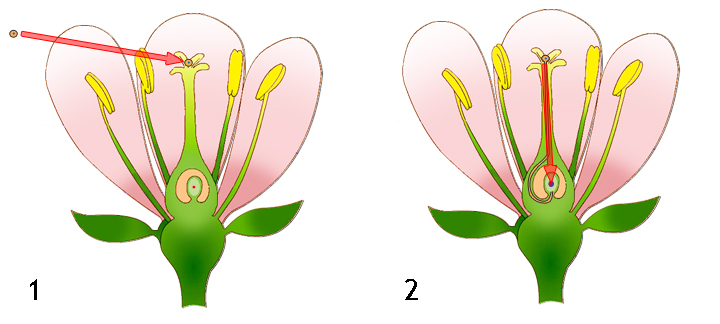 Dopolni povedi.Ob združitvi moške in ženske spolne celice nastane ______________, iz katere se z delitvami celic razvije _____________. Iz ovoja semenske zasnove se razvije ___________  _____________. Zarodek skupaj s semensko lupino imenujemo ___________. Seme vsebuje tudi ___________ ali založne snovi, ki mlado rastlinico zalagajo s hrano.